GUIÓN PARA EL COMENTARIO DE PELÍCULAS La voz dormida.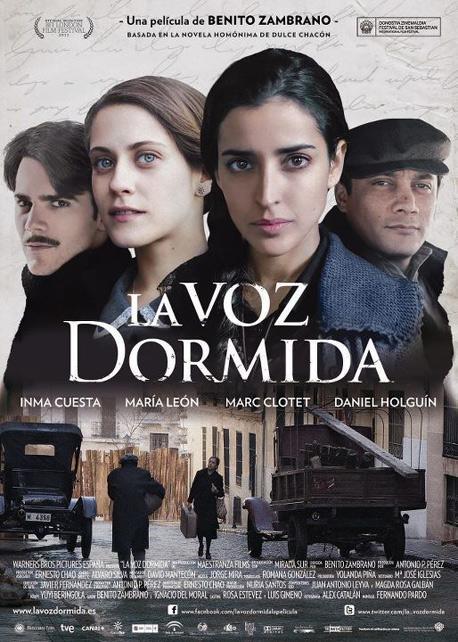 Sinopsis. Pepita (María León), una joven cordobesa de origen rural, va a Madrid en la posguerra para estar cerca de su hermana Hortensia (Inma Cuesta) que está embarazada y en prisión.Pepita conoce a Paulino (Marc Clotet), un valenciano de familia burguesa, que lucha junto a su cuñado Felipe (Daniel Holguín) en la sierra de Madrid. A pesar de la dificultad de su relación, se enamoran apasionadamente.Hortensia es juzgada y condenada a muerte. La ejecución no se llevará a cabo hasta después del parto. Pepita intenta por todos los medios y en todas las instancias que condonen la ejecución. Va todos los días a la prisión con el objetivo de que le entreguen el futuro hijo de Hortensia, suplicando que no lo den en adopción o lo internen en un orfanato...1. Ficha técnica. (Datos técnicos que nos sirven para identificar la película)Título: se hace constar el título en español y el título  de la versión original, si fuera necesario. País: se refiere al país de origen de la película. Año: año de estreno.Duración: duración del film.Género cinematográfico. ¿A qué género pertenece? Comedia, tragedia, acción, ciencia ficción, histórico, musical, terror, etc. Director: En este punto identificaremos al Director, junto a breve descripción de su vida, así como de su filmografía.Intérpretes: Indicaremos a los principales intérpretes y en el caso que consideremos oportunos los acompañaremos de los principales papeles y galardones, conseguidos a lo largo de su carrera. Guion. ¿En qué novela se basa la película? (Sólo cuando esté basada en una obra literaria).2. Trama argumental y personajes: Se trata de resumir brevemente el hilo argumental de la película de tal forma que una persona sin verla, pueda saber perfectamente de que se trata el film. Idea-clave. Resume en una sola frase el tema de la película y sitúala en el espacio y en el tiempo.Argumento. Alrededor de la idea central del filme, articula el resumen de la trama. Analiza los conflictos que se presentan y los sistemas de vida y de valores de los personajes.Escenas. Selecciona las principales secuencias, resume su contenido y explica su intención.Personajes. Identifica a los principales personajes individuales y colectivos, y caracteriza su ideología. Analiza las diversas actitudes de los protagonistas ante los conflictos.3. Interpretación y contexto histórico: En este punto, se trata de ubicar el film  en su contexto histórico, a la vez que hacemos una relación crítica entre ambos. 
Contexto histórico: se trata de describir la época en la se desarrolla la película. Para lo cual explicaremos el momento histórico en sí (causas y antecedentes/ hechos históricos más relevantes/ consecuencias, etc) a la vez que concretamos el momento exacto en el que se desarrolla la historia. Por último describimos el contexto económico, político y social del periodo histórico en cuestión. Personaje: Debemos identificar a los personajes históricos más relevantes que aparecen en la película y la función que desempeñan en ella.Crítica histórica: en este punto analizaremos los errores u omisiones que aparecen en el film, y si estos son intencionados o no.4. Conclusiones
Valoración personal: realizaremos una crítica de la película. Podemos hacer referencia a la interpretación de los actores, el papel de los personajes, el ritmo de los acontecimientos. Terminar señalado si la película es recomendable o no. GUIÓN PARA EL COMENTARIO DE PELÍCULAS  GERMINAL.  Germinal.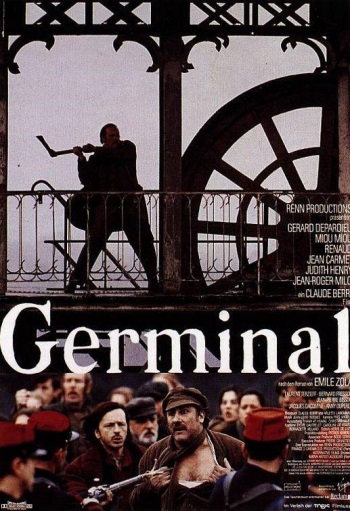 Sinopsis. El maquinista Étienne Lantier llega al pueblo minero de Montsou en busca de trabajo. Lleno de indignación ante la miseria que rodea el mundo de las minas, promueve la lucha contra la Compañía alzándose en cabecilla de una protesta que acabará convirtiéndose en un torrente de violencia devastadora. Emile Zola (1840-1902) quiso escribir en Germinal una novela social que describiese la lucha del trabajo frente al capital. En ella recoge, de una forma descarnada y negra, ese mundo sombrío y mísero que estalló en las revueltas obreras del último tercio del siglo XIX. Allí están retratados el obrero que vive ahogado en condiciones inhumanas y por cuyas venas Zola hace correr el odio y el rencor; los representantes de las diferentes capas de la burguesía, incluidos los hombres de paja del capital, los que dan la cara por ese ente anónimo que se alza como un inaccesible dios, el dios del dinero, y las distintas formas de la acción política, desde la pura palabrería hasta el terrorismo. Pero Germinal es algo más que la denuncia de una realidad.ARGUMENTO La historia tiene lugar en La Voreux, mina del norte de Francia, a finales del siglo XIX. Étienne Lantier (Renaud Séchan), un maquinista que se ha quedado en paro, llega a una ciudad para ver si puede encontrar trabajo y encuentra un lugar para quedarse con la familia de Maheu (Gérard Depardieu). Él se enamora de la hija mayor de Maheu, Catherine (Judith Henry). En la mina de carbón de Le Voreux encuentra un puesto de trabajo. Pero pronto se encuentra en condiciones de trabajo tan inhumanas que propone a los mineros llevar a cabo una revuelta contra la burguesía que tiene el poder para aumentar el salario y la motivación.La huelga, que propone Étienne, trae problemas a toda la industria del carbón de la región, y empeoran las condiciones de vida de las familias trabajadoras. como los obreros no acuden al trabajo, los burgueses contratan a mineros belgas y se despreocupan de los mineros franceses. Los trabajadores están indignados, y deciden ir todos juntos contra los militares que vigilan las minas. Podemos observar una escena que hace referencia al famoso cuadro El Cuarto Estado, de Giuseppe Pellizza da Volpedo. Hay un tiroteo en el que varios insurgentes, entre ellos Matheu, son asesinados. Su pequeño hijo muere pronto de enfermedad y hambre. Por esta y la desesperación, los huelguistas finalmente regresan a su trabajo y se les paga menos ahora. Souvarine (Laurent Terzieff), anarquista, sabotea la mina y la inunda, lo que resulta en un colapso. Etienne se salva, pero Catherine y su ex novio, Chaval (Jean-Roger Milo), mueren en el interior. Finalmente podemos ver Maheude (Miou-Miou) que vuelve al trabajo en las minas, la única mujer fuerte que no se ha detenido ante nada y ha mostradonne se va en busca de esperanza para el marxismo a otro lugar.